Elementos e Gêneros Musicais – 5º AnoO SambaSabemos que o Samba nasceu de duas origens, que são elas: Africana e Brasileira, onde contam a vida e o cotidiano das cidades, especialmente das populações mais pobres. Neste momento vamos ouvir o samba: AS ROSAS NÃO FALAM – do cantor e compositor Cartola, gravado no ano de 1976.https://youtu.be/5j3QjEk-6c0Depois de ouvir o samba, pesquise sobre a vida do cantor e compositor Cartola, responda:Com quantos anos Cartola gravou seu primeiro disco?Quantas músicas de Cartola foram registradas?Quantas músicas o sambista Cartola escreveu?Escreva o nome de três instrumentos que são usados no samba.Abraço do Prof. Luan!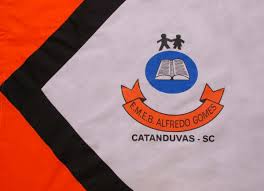 ESCOLA MUNICIPAL DE EDUCAÇÃO BÁSICA ALFREDO GOMES.RUA: CORONEL RUPP BAIRRO CENTRO OESTECATANDUVAS – SC  MARÇO   2021 CNPJ – 78502697/0001-96DIRETORA: IVÂNIA NORA.ASSESSORA PEDAGÓGICA: SIMONE ANDRÉA CARL.ASSESSORA TÉCNICA ADM.: TANIA N. DE ÁVILA.PROFESSOR: LUAN CEZAR RIBEIRO DA SILVAALUNO(A):................................................................................SÉRIE 5º ANO  PERÍODO................................  